Inskolningsrutiner på Bonobos FörskolaDag 1: kl. 9-10 Ni kommer och hälsar på. Vi visar er runt på förskolan och barnet träffar de andra barnen på avdelningen. Ni får information om förskolan och hur inskolningen går till.Dag 2: kl. 9.15-10,30Ni och barnet är med tillsammans i barngruppen på avdelningen och med i de aktiviteter som görs.Dag 3: kl. 9.15–11.15Ni och barnet är med tillsammans i barngruppen. Ser vi att barnet känns tryggt kommer ni att gå ifrån en liten stund och barnet är med oss i barngruppen själv.Dag 4: kl. 9.15–12Den fjärde dagen är barnet själv på förskolan en liten längre tid. Ni kommer med barnet in på avdelningen och är med en stund. Personalen berättar för er när ni ska gå iväg. Idag äter barnet mat med oss och ni kommer tillbaka efter det.Dag 5: kl. 9-14Vi strävar efter att ni kommer med in på avdelningen men lämnar ganska snabbt. Barnet är med i aktiviteter, äter mat och vilar/ sover om de brukar göra det.Inskolning av barn är väldigt individuellt. Tiderna kan också variera vid behov. Vissa barn är mer försiktiga än andra och det är helt normalt. Detta är en ny situation för både barnet och er. Det är viktigt att ni inte visar barnet om ni är oroliga, för det känner era barn av direkt. Ofta tycker barnet det är väldigt roligt att träffa nya barn att leka med. Och oftast går det väldigt bra. Ibland kan vara så att de är glada i flera veckor och plötsligt en dag vill de inte, det är också helt normalt. Det kan vara bra om barnet har med sig någon ”trygghet” hemifrån t.ex., gosedjur, snuttefilt. När ni ska lämna ert barn är det viktigt att ni säger ”Hej då ”och inte smyger iväg. Barnet blir ibland ledsen men då är det bra att ni går och inte kommer tillbaka och drar ut på lämningen. För det blir bara jobbigare för barnet. Sen kan ni alltid ringa oss och fråga hur det går. För inskolningar kan vara jobbigt för föräldrarna också. Tveka aldrig att fråga oss personal om vad som helst!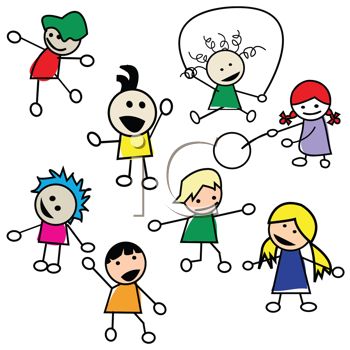 